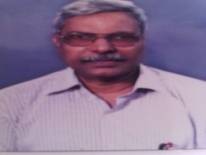 Prof. Nhivekar Suhas GovindAssociate Professor – Political SciencePhone: 7769984272Email:Educational Qualification   M.A., Political Science,  Shivaji University (1986)Research Contribution :Paper presentation :06  Research Paper presented in National Conferences.Books:Bhartiya Rajkiya Vichar  , Vidya Surabhi Prakashan , Kolhapur (2008)Maharashtra Shasan anni  Rajkaran ,  Vidya Surabhi Prakashan , Kolhapur (2008)Bhartiya Rajyaghatnecha parichay ,Aditya Rushi Prakashan (2016)